Avenue Services 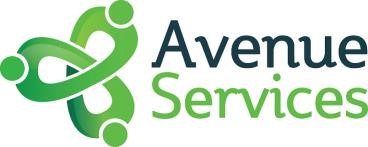 Surplus Project Fund 2019/2020 Application Form Please provide the following details about you/your organisation: What is the name of your project? Please provide a brief description of your project. Where is your project going to take place? When is your project going to start and end? Who will take part in your project and what difference will it make to  them and the community? 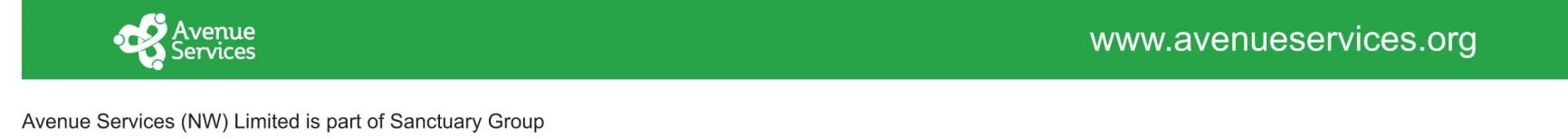 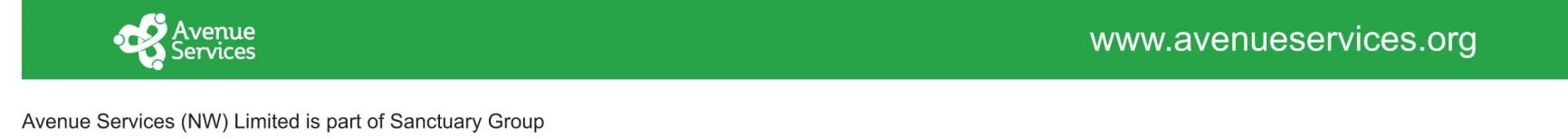 (This should include some information about whether this was a suggestion from the community or if you are responding to a known issue in the community. Please include details of any support for this project including consultation with residents or Avenue Services staff members) What involvement has the community had, or will have, in the planning, design and delivery of the project? Please conservatively estimate the number of people your project will directly benefit. How will you make this project accessible? (This could include disability access, financial accessibility, transportation, language/literacy barriers, or childcare provision). Applicant name Organisation name Address Email address Telephone number 